          THE WORSHIPFUL COMPANY OF WHEELWRIGHTS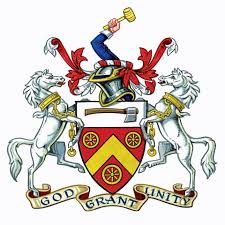 Livery CommitteeContact Harry FellTel: 07518917006Email: Harry.fell@vellcotyre.co.uk	1st May 2021Informal Event – Go Karting at London Docklands 3rd July 2021 at 2.05pm Dear Liveryman and Freeman, I am very pleased to announce that with the support of the Master we are holding a Go karting event at the London Docklands. The event will commence at 2.05pm at Team Sport London Docklands with a safety briefing and safety equipment allocation. Ready for 2.35pm Grand Prix style racing which will be qualifying followed by a race then finished with a trophy presentation for the top three drivers. The event is particularly (but not exclusively) aimed at younger/new and potential members to encourage involvement in the Livery. 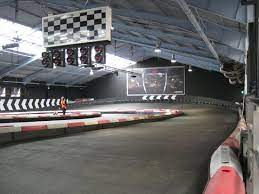 Numbers are limited to 36 and therefore places are strictly on a first come first served basis. Yours SincerelyHarry Fell I/We would like to attend the Wheelwright’s informal event on the 3rd July 2021Name ………………………………………….   e-mail………………………………………………………………………..Address…………………………………………………………….    Telephone No…………………………………………..I would like to bring a guest/s ………………………………………………………………… (name of guest/s)I enclose a cheque or bank t/f for £ ……….. to cover the cost of ……… ticket(s) at £45 per head(Cheques payable to H Fell or by bank transfer to Reference is your surname followed by Wheelwrights 3/7)       Sort: 40-13-47         Acc: 30091278Harry Fell, 7 Bridlington street, Hunmanby, North Yorkshire, YO14 0JR. 